2022.04.18東京佼成ウインドオーケストラ 第158回定期演奏会「マエストロ VISIT」キャンペーン応募条件	東京佼成ウインドオーケストラ「第158回定期演奏会」のチケットを10名様分以上ご購入いただいた関東地方（東京・神奈川・千葉・埼玉・茨城・栃木・群馬）で活動する中学・高校・大学・職場・一般の吹奏楽団体。	※団体加盟者のご家族様（例 高校吹奏楽部員のご父兄様）もご参加いただけます。	※各団体1度のみ応募可。	※同一チケットを利用した複数団体からの応募はできません。応募方法	専用応募用紙に必要事項を記入の上、下記宛先までメールまたはFAXでご応募ください。チケット当日受け取りで席番がご不明な場合でもご応募いただけます。詳しくは専用応募用紙（次頁）をご覧ください。当選団体について応募いただいた団体の中から先着順に、専用応募用紙に記載のご購入チケット情報の確認ができた5団体を当選とし、当団正指揮者 大井剛史によるレッスン（3時間程度）を1万円で受講いただけます。レッスンの日程は、後日改めて調整させていただきます。当選発表	該当団体へのレッスン日程調整の連絡をもって当選の発表とかえさせていただきます。また、レッスンの際の写真を当団ウェブサイト・SNS等に掲載する場合がございます。あらかじめご了承ください。＊＊ 応募先 ＊＊	東京佼成ウインドオーケストラ事務局 「マエストロVISIT」キャンペーン係FAX 03-5341-1255（送付状不要） または　Mail PR_manager@tkwo.jp東京佼成ウインドオーケストラ「第158回定期演奏会」「マエストロ VISIT」キャンペーン 専用応募用紙個人以外の学校代表番号などをご記載の場合、番号の後に「（代）」とご記入ください。【ご購入チケット情報】　※チケット当日受け取りの方は、席番（階・列・番）のご記入は不要です※本用紙記載の事項は本キャンペーンにのみ利用し、終了後は適切に廃棄いたします。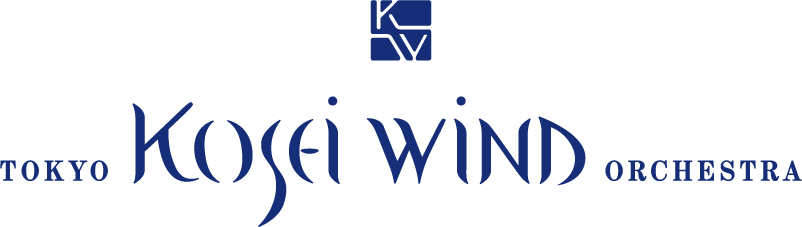 【応募先】東京佼成ウインドオーケストラ事務局 「マエストロVISIT」キャンペーン係FAX	03-5341-1255メール	PR_manager@tkwo.jp※メールの場合、件名を「マエストロVISITキャンペーン応募」とし、専用応募用紙のPDFまたはスキャンデータを添付してください。東京佼成ウインドオーケストラ事務局〒166-0012東京都杉並区和田2-7-1 普門メディアセンターTEL　03-5341-1155  FAX　03-5341-1255団体名主な活動エリア主な活動エリア主な活動エリア主な活動エリア代表者名ふりがなふりがな都県市 区町 村代表者名都県市 区町 村ご連絡先TEL　　　　（　　　）　　　　FAX(任意) 　　　　（　　　）　　　　FAX(任意) 　　　　（　　　）　　　　FAX(任意) 　　　　（　　　）　　　　FAX(任意) 　　　　（　　　）　　　　FAX(任意) 　　　　（　　　）　　　　ご連絡先Mail　　　　　　　　　　　　　　　　＠Mail　　　　　　　　　　　　　　　　＠Mail　　　　　　　　　　　　　　　　＠Mail　　　　　　　　　　　　　　　　＠Mail　　　　　　　　　　　　　　　　＠Mail　　　　　　　　　　　　　　　　＠階列番氏名例1234ご入場者様ではなくご購入者様名義をご記入ください例当日≪チケット当日受け取りの方≫ご予約者様のお名前をご記入ください12345678910